Western Regional Partnership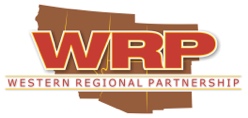 February 2020 UpdatesWRP sends out monthly updates on agency efforts relevant to the WRP Mission.  This includes publicly available information from WRP Partners and agency news releases, etc. to assist to create greater awareness of current WRP Partner actions.  If you have any updates you would like to share, please email that information to amyduffy@westernregionalpartnership.org.   In this edition of WRP Monthly updates:WRP UpdatesUpcoming WRP Activities (please contact amyduffy@westernregionalpartnership.org for more information):WRP 2019-2020 Strategic Priority - The WRP 2019-2020 priority is focused on “Building Resilience in the West for America’s Defense, Energy, Environment and Infrastructure through Enhanced Collaboration among Federal, State and Tribal Entities.” Phase one consisted of a survey to scope the deep-dive/focused actions over the next WRP year; and is completed.  WRP Committee Co-Chairs reviewed the survey input and identified deep-dive issues for the year which will be briefed to the WRP Steering Committee and then shared during calls below.  We hope you will be able to participate in these calls to learn more about Committee efforts and provide your critical input.  We look forward to working with you over this year to build resilience for WRP Partners.  Thank you!* WRP Committee calls will provide an overview of results from the 2020 WRP survey as well as announce the deep-dive issues for this year (based on analysis of survey results).EnergyFederal Updates Trump's budget continues to boost nuclear energyDOERenewables poised to overtake coal and nuclear power in 2021, natural gas in 2045EIA forecasts growth in U.S. crude oil output to slow in 2021 with a drop in drill rigsDOIOil Production from Department of the Interior Managed Leases Surpasses 1 Billion Barrels for the First Time in History Under the Trump AdministrationDOI-BLMBLM seeks comments on four parcels offered in June oil and gas lease saleBLM completes action to advance responsible coal developmentBLM seeks public comment for the Camino Solar Project in Kern CountyBLM authorizes Eland Gen-Tie Project generation interconnection line in Kern CountyDOI-USGSU.S. Mine Production Increasing, Estimated Value of $86.3 Billion in MineralsState UpdatesCA: DOD Working with California Wind Energy Companies for Offshore Farm DevelopmentNV:Governor Sisolak Delivers Letter to Trump Administration on Recent Yucca Mountain DevelopmentsThe Nevada Public Utilities Commission (NPUC) has proposed to establish a statewide energy storage target of 1,000 megawatts by 2030. Energy storage systems may be either centralized or distributed and either owned by the utilities or by any other person. As part of the state-wide target, the NPUC has proposed to establish interim biennial energy storage targets, beginning in 2020. The rulemaking requires utilities to develop an energy storage plan that identifies all energy storage system projects.Tribal UpdatesBLM and BIA move forward with planning process to responsibly develop energy resources on the Navajo Nation President Nez requests the Los Angeles City Council to support renewable energy partnershipsDepartment of Energy Tribal energy webinar. March 25, 11 AM (MT) – Energy Efficiency Projects from Concept to Completion. RegisterDOI is accepting applications from federally recognized tribal governments to provide funding for tribal activities that support: tribal adaptation and resilience planning; ocean and coastal management planning; and relocation, managed retreat, or protect-in-place planning and design activities for coastal and riverine communities. This program aims to support tribal nations that need adaptation planning support and decision making information to prepare for extreme events and harmful environmental trends that impact tribal treaty and trust resources, economies, infrastructure, and human health and welfare. Apply now.Per this letter, the U.S. Department of Interior's Bureau of Indian Affairs seeks to improve service delivery to Indian Country and Alaska Native villages for energy development and production. Navajo look to Arizona utilities to make up for coal lossesRegionalCalifornia ramping up its reliance on geothermal2019 A Bright Spot For US Solar JobsSDG&E Files 2020 Wildfire Mitigation PlanU.S. coal plants pinched between economic pressures and inefficient cycling of the unitsNatural ResourcesFederal UpdatesEPA Takes Measure to Regulate PFOS and PFOA in Drinking WaterThe Administration is proposing major changes to the regulations implementing the National Environmental Policy Act (NEPA). The Federal Register notice includes the proposed new regulations and how to submit comments -- due March 10, 2020.DOISecretary Bernhardt's Statement on California’s Lawsuit Against the Central Valley ProjectWTAS: Trump Administration Optimizes Water Delivery and Increases Species Protection in California’s Central ValleyInterior Announces Grants to 11 Western States for Big Game Winter Range and Migration Corridor Scientific ResearchInterior announces more than $170 million in conservation funding for States and Tribes to reclaim and repurpose abandoned coal minesTrump Finalizes Plan to Develop Former National Monument Land: The Interior Department finalized management plans Thursday to open Utah lands formerly under national monument protections to drilling, mining, and grazing development.DOI-BLMBLM restores access with a blueprint for managing national monuments and public lands in UtahBLM releases final plan to construct and maintain up to 11,000 miles of fuel breaks in the Great Basin to combat wildfiresBLM’s sage-grouse plans put Western communities firstDOI-NPSNational Park Service Announces $66.4 Million in Historic Preservation Grants to States and TribesNational Park Visitation Tops 327 Million in 2019DOI-BuRecU.S. Army Corps of Engineers and Bureau of Reclamation: A Joint Commitment to the Nation’s Water InfrastructureReclamation to host Glen Canyon Dam Adaptive Management Work Group meetingDOI-USFWSU.S. Fish and Wildlife Service Seeks Public Input to Increase Access to Refuge System LandsFWS Fiscal 2020 Restoration Webinar Series is a venue for disseminating new approaches, best management practices, and innovative restoration techniques to some of the nation’s greatest restoration challenges. The series covers a broad spectrum of topics including planning and implementing restoration projects, project monitoring and evaluation at multiple time scales, accounting for a changing climate in restoration, regional restoration planning and priority setting, and permitting. All webinars are recorded and available for public viewing at any time. Archived webinars are available here.FWS is initiating five-year status reviews of 66 species in California and Nevada under the ESA (85 FR 4692). A five-year review is based on the best scientific and commercial data available at the time of the review; therefore, FWS is requesting submission of any new information on these species that has become available since the last review. Comments are due 27 MAR 20.NOAAJanuary 2020 was Earth’s hottest January on record. The long-term trend of above- average temperatures continuesEPAEPA and Partners Announce Collaborative Implementation of the National Water Reuse Action PlanEPA Announces $2.7 Billion for Infrastructure to Protect Surface Waters and Drinking WaterEPA Announces First WIFIA Annual Report Highlighting $3.5 Billion in Infrastructure FundingEPA’s First WIFIA Annual Report Highlights Heartland Communities’ Commitment to Protecting Water Quality and Improving InfrastructureEPA Releases 2019 Year in Review Highlighting Agency Accomplishments and Environmental Progress under President Trump & Administrator Andrew WheelerEPA at 50: Progress in Protecting our Nation’s Surface WatersUSDAUtah NRCS Announces New EQIP Application Deadline USDA Invites Input on Regional Conservation Partnership Program RuleUSDA Invests More than $41 Million to Protect Communities from Wildfires, Restore Forest Ecosystems and Improve Drinking WaterUSDA to Invest $56 Million in 2020 to Help Farmers Improve Water QualityUSFSUSDA Forest Service announces proposed changes to improve conveyance of small tracts of landsUSDA Forest Service seeks help to expand access to national forests and grassland areasTribal UpdatesReclamation allocates $120 million to tribal water projectsTribes ‘cannot afford to lose’ the National Environmental Policy ActNative American Issues:  Examples of Certain Federal Requirements That Apply to Cultural Resources and Factors That Impact Tribal Consultation , Statement of Anna Maria Ortiz, Director, Natural Resources and Environment, GAO-20-466T, February 26Regional UpdatesCatalyst Fund Currently Accepting Pre-Proposal Submissions through 9 pm ET on Friday, March 13th, 2020. The purpose of the Fund is to increase the pace of conservation at scale across the United States though targeted support of collaborative landscape conservation. We encourage Landscape Conservation Partnerships that strongly fit the priorities, requirements, and definitions of the Fund to consider applying. Catalyst Fund page of our website. Contact Jonathan Peterson by email if you have specific questions.WestFAST February NewsletterThe ecology, history, ecohydrology, and management of pinyon and juniper woodlands in the Great Basin and Northern Colorado Plateau of the western United StatesIn the West, wildlife crossings save lives and money Long-time Working Lands science advisor and University of Montana wildlife professor, Dr. David Naugle, leads the SGI’s science team. Dr. Naugle’s recent paper in the prestigious journal BioScience, Coproducing Science to Inform Working Lands: The Next Frontier in Nature Conservation, champions both the importance of working lands in conservation and the role for science in achieving better outcomes for ranching and wildlife.Long-time Working Lands for Wildlife partner Pheasants Forever highlights how they are supporting upland birds including sage grouse and lesser prairie-chickens in Spring 2020 magazineWorking Lands for Wildlife Symposium Video from The Wildlife Society’s 26th Annual Meeting Now AvailableNative pollinators are an understudied component of the sagebrush ecosystem, but play a critically important role in maintaining the health and diversity of the plants that people and animals rely upon throughout the sagebrush sea. A new study from Montana State University (funded in part by the NRCS’s Conservation Effects Assessment Project – Wildlife) looked into this very topic.Partnerships and collaboration are the cornerstone of WAFWA’s work. The Intermountain West Joint Venture (IWJV) is a key WAFWA partner, and together WAFWA and IWJV are making progress in coordinating sagebrush conservation efforts at the local, state and national levels. Read More.A historic transfer of bighorn sheep took place on January 13 in Nevada, which put bighorn back on Paiute tribal lands for the first time in a century. The Nevada Department of Wildlife collaborated with the Pyramid Lake Paiute Tribal Council to make the historic transfer possible, with funding provided by the U.S. Fish and Wildlife Service, Nevada Wildlife Record Book Foundation and Nevada Bighorns Unlimited-Reno. Watch News ReportA film about the complex issue of wild horse management in the West is continuing to make the rounds of film festivals, community town hall events, and is also being widely viewed through social media channels. The film explains how wild horses and burros are devastating precious riparian areas and crucial habitats for sensitive species and megafauna. View FilmWGA:WGA hosts Working Lands Roundtable Forum April 23-24 in DenverWestern Governors signaled their support for the bipartisan Senate legislation, Drought Resiliency and Water Supply Infrastructure Act. Read, download the outreach.Military Readiness, Homeland Security, Disaster Preparedness and AviationMilitary ReadinessDoD Readiness, Safety Top Priorities of Navy, Marine CorpsEsper Discusses 2 Years of National Defense Strategy EffortsEsper: DOD Budget Request Reflects Readiness Priorities, Tough ChoicesHere’s what DoD wants states to do to help military spouses with their occupational licensesState of Defense 2020: Special Report Readiness Subcommittee Discusses Encroachment and Land StewardshipWhite House Announces Nominations for Pentagon Sustainment and Intelligence PositionsU.S. Space Force Facility to be Constructed in ColoradoMark Esper on the ‘big pivot point’ that will define the 2022 budgetSpace Force asks for $15B in its first budget requestWhite House Budget Boosts Defense, Sets Up Battle on Non-Defense; What's in the BudgetShah: DOD Should Invest in Innovation over LegacyDOD Bracing for Level Spending in New BudgetDOD Releases Fiscal Year 2021 Budget ProposalFlatline: SecDef Esper says DoD budgets must grow 3-5%Arizona adjutant general to lead National Guard Association. DOD Budget Will Move $5.7B from Legacy Programs to ModernizationSpace Force troops won’t be called ‘spacemen’How is the Space Force going to be organized? The Pentagon is still working out the details.REPIThe 2020 REPI Report to Congress is now available!  This 14th annual report on the 2684a authority describes the REPI program’s partnership activities and accomplishments across all projects from the enactment of the authority in 2002 through Fiscal Year 2019.  To-date, the REPI Program has leveraged $962 million with over $853 million in non-Department partner contributions to protect 688,258 acres in 109 locations across 33 states.  To download the 2020 Report to Congress – click here: https://www.repi.mil/Portals/44/Documents/Reports_to_Congress/REPI2020RTC.pdf    REPI Program invites you to attend the premiere of “The Sentinels” on the evening of Friday, March 13th, 2020.  “The Sentinels” is an exciting new documentary that tells the story of the Sentinel Landscapes Partnership—a collaboration between the U.S. Department of Defense, Department of Agriculture, and Department of the Interior that works across conventional boundaries to strengthen military readiness, preserve natural resources, and bolster agricultural economies.  The premiere will take place as part of the D.C. Environmental Film Festival. Now in its 27th year, the D.C. Environmental Film Festival is considered the world’s leading showcase of environmentally-themed films.  The festival event will run from 6:30 PM ET – 9:00 PM ET at the Department of the Interior, located at 1849 C Street NW, Washington, D.C.  “The Sentinels” will be the third film to premiere that evening and will begin around 7:30 PM ET. “The Sentinels” will be followed by a panel discussion with the filmmaker and several subjects of the film.  The event is open to the public and free for all attendees.  To reserve your seat please RSVP here: [https://www.eventbrite.com/e/conservation-center-stage-films-by-eric-bendick-joe-flannery-tickets-95852018969]. To view a trailer of the film, please visit: [https://vimeo.com/grizzlycreekfilms/sentinels]. If you have any questions regarding this event, please contact Megan Dougherty at [dougherty_megan@bah.com] or (301) 252-0426.  To learn more about the Sentinel Landscapes Partnership, please visit our website at: [https://sentinellandscapes.org/].The Conservation Finance Network [https://www.conservationfinancenetwork.org/] hosted a two-part webinar on February 5 to explain the basics of conservation finance and to discuss potential sources of funding and strategies for blending financing.  These webinars were created with a REPI audience in mind.  To view the webinars, click here: https://www.conservationfinancenetwork.org/conservation-finance-101-0 The 2020 SMR Conference will take place on August 11-13, 2020, in San Antonio, Texas, at the Grand Hyatt Hotel and is free for all attendees.  The 2020 SMR Conference will provide a forum for the DoD and its partners to discuss opportunities to advance the 2018 National Defense Strategy through partnerships and planning.  Visit our website [https://www.smrconference.org/] today to sign up for the SMR Conference listserv and learn more about this exciting opportunity!  Registration information will be coming soon.REPI Webinar Series for 2020.  Unless otherwise noted, all webinars begin at 1:00 p.m. eastern.  For detailed webinar descriptions and connection instructions, please click on a webinar below or visit the REPI website: https://www.repi.mil/Resources/Webinars/ Please contact the REPI Office [osd.repi@mail.mil] with any questions or suggestions.2020 REPI Webinars:April 8 - REPI and the National Defense Strategy May 20 - Annual REPI Help Session for FY21 June 17 - Leveraging GIS to Identify New Partnership Opportunities September 9 - Effective Community Engagement November 4 - Preparing for Extreme Weather: Improving Installation Resilience and Exploring Emergency Response Programs December 9 - Exploring Endangered Species Crediting Strategies USAF Barrett highlights space, modernization, alliances, people as pressing prioritiesNew Mexico aids military families with reciprocity bill; Air Force, Space Force leaders applaud effortAir Force to ask Hill for new space acquisition powers: ThompsonAir Force to Factor Military Family Support in Basing DecisionsAir Force Secretary Barbara Barrett chats about her top four prioritiesUSAF to consider nearby schools, military family support in future basing decisionsThe Air Force wants to retire aging aircraft. It will have to get past Congress firstAir Force, Space Force Request $4.2 Billion in Unfunded PrioritiesArizona lawmakers to fight plan to retire some A-10sAir Force cuts pilot training goal in 2020Study finds 'significant noise impact' of F-35s for Tucson's Davis-Monthan Air Force Outlines ‘Lean’ Organizational Structure of Space ForceArmy FY21 budget request focuses on readiness, modernization, peopleArmy end-strength goal gets bump this year, but growth to slow in the futureThe military is growing, but some services are getting smallerNavyHere’s $5.4 billion of stuff the US Navy says it wants but didn’t fit in its FY21 budget requestThe DOD, National Wildlife Federation, and Naval Information Warfare Center have developed Climate Adaptation for DOD Natural Resource Managers: A Guide to Incorporating Climate Considerations into Integrated Natural Resource Management Plans to help installation managers implement that policy guidance.The US Navy is planning to get serious about a next-generation large surface combatantDepartment of Defense Press Briefing on the President's Fiscal Year 2021 Defense Budget for the NavyExperts say Navy has ‘no foreseeable solution’ to build a 355-ship fleetNavy sets date for crucial hypersonic weapons flight testDefense Secretary Mark Esper on how the Navy can get to 355 shipsThe U.S. Navy would like to thank all attendees of the Final Environmental Impact Statement (EIS) public informational meeting held on Jan. 28, 2020, at the Fallon Convention Center. The Navy’s presentation from the informational meeting is now available on the project website. For more information about the EIS, visit www.FRTCModernization.com. The Navy appreciates your interest and participation in the environmental planning process.Pentagon watchdog raises concerns over Navy warship readinessUSMC Larger manpower cuts coming to the future Corps, Marine commandant saysThe Marine Corps must get smaller to get better, commandant saysF-35Cs arrive at Miramar as Marines prepare first carrier squadronHomeland Security/Disaster PreparednessFY19 Assistance to Firefighters Grants. March 13, 2020 deadline. Assistance to Firefighters Grants (AFG) enhance the safety of the public and firefighters with respect to fire-related hazards by providing direct financial assistance to eligible fire departments, nonaffiliated Emergency Medical Services organizations, and State Fire Training Academies. Grants.gov page: https://www.grants.gov/web/grants/view-opportunity.html?oppId=323949 Program page: https://www.fema.gov/welcome-assistance-firefighters-grant-program On Friday, March 6, 2020, FEMA will host a webinar and conference call for tribes to discuss the FY2020 Tribal Homeland Security Grant Program and answer any technical assistance questions. The Tribal Homeland Security Grant Program provides $15 million to eligible tribal nations to implement preparedness initiatives to help strengthen the nation against risk associated with potential terrorist attacks and other hazards. Event Title: FY2020 Tribal Homeland Security Grant Program Date: Friday, March 6, 2020 -1-2:00 PM ESTDial-In: 1-877-446-3914. Guest Code: 232966Webinar Link: https://fema.connectsolutions.com/gpd/ Participants are asked to join the teleconference 5-10 minutes prior to scheduled start time. When prompted, provide the confirmation code. If you have any questions, please contact Tribal Affairs at (202) 646-3444 or at FEMA-Tribal@fema.dhs.gov.Acting Secretary of Homeland Security Chad F. Wolf today announced the release of Fiscal Year (FY) 2020 Notices of Funding Opportunity for eight DHS preparedness grant programs totaling nearly $1.8 billion. The grant programs provide funding to state, local, tribal and territorial governments, as well as transportation authorities, nonprofit organizations, and the private sector, to improve the nation’s readiness in preventing, protecting against, responding to, recovering from and mitigating terrorist attacks, major disasters and other emergencies. To allow enough time for FEMA to conduct an initial eligibility review of the application prior to the final submission deadline, applicants are strongly encouraged to initiate and complete the Standard Form 424 submission within Grants.gov no later than April 8, 2020, which is seven days prior to the end of the application period for all programs. All preparedness Notices of Funding Opportunities can be found at www.grants.gov. Final submissions must be made through the Non-Disaster (ND) Grants system located at https://portal.fema.gov.  Further information on DHS’s preparedness grant programs is available at www.dhs.gov and http://www.fema.gov/grants.  If you have any questions, please contact FEMA Tribal Affairs at (202) 646-3444 or at FEMA-Tribal@fema.dhs.govDHS Strategic 2020-2024 plan can be found: https://www.dhs.gov/publication/department-homeland-securitys-strategic-plan-fiscal-years-2020-2024National Tribal Emergency Management Council http://www.ntemc.org/ “save the date” for their annual conference the week of Sept 28thCyberHomeland Security wants a new cyber coordination groupStates Help Cities Punch Back Against CybercrimesGAO to DHS: Assess How Agencies Implement Cyber Directives Information Technology:  DHS Directives Have Strengthened Federal Cybersecurity, but Improvements Are Needed GAO-20-133, February 4WildfiresBuilding a prescribed fire program on the CO Front Range: the role of landowner engagement. Presenter: Katie McGrath, Colorado State University, Date: March 4, 2020 12pm MST RegisterBLM releases final plan to construct and maintain up to 11,000 miles of fuel breaks in the Great Basin to combat wildfiresAfter the Fire: Perceptions of Land Use Planning to Reduce Wildfire Risk in Eight Communities Across the United StatesResearchers to Help Land Managers Use a Risk-Analysis Approach to the New Wildfire RealityAviationMark Your Calendar for the 2020 UAS SymposiumNV State Leaders Raise Profile of State's Airports as Economic DriversU.S. DOT Announces $520.5 Million to 287 Airports in 41 StatesGeneral Aviation Contribution to U.S. Economy Remains StrongNASAO Announces Greg Pecoraro As New CEOAirport Infrastructure:  Information on Funding and Financing for Planned Projects , GAO-20-298, February 13CO Airports Generate $48.6 Billion in Annual State Economic ImpactRecord Number of Passengers Traveled through Phoenix Sky Harbor International Airport in 2019Top 10 busiest general aviation airportsUAV/DronesHow drones can help the aviation industryEsper won’t give up 5G spectrum to telecom firms, but he will share itUS Air Force starts effort to buy a ‘flying car’FAA takes another step toward drone integrationThe US Navy is spending millions plotting the drone-enabled fleet of 2045FAA and the Association for Unmanned Vehicle Systems International (AUVSI) will co-host the 5th Annual FAA Unmanned Aircraft Systems (UAS) Symposium on June 16-18, 2020, at the Baltimore Convention Center, Baltimore, MD. To receive updates on event programming and registration please visit the symposium website.AOPA seeks to improve drone trackingBoeing advances manned-unmanned pairings with Navy flightSpectrumISART 2020 Conference Set for Aug. 11-13 in BoulderWorking with States to Solve the Broadband ChallengePresident’s FY21 Budget Boosts Spending for Spectrum Management, 5G SecurityReport: Two-Thirds of Counties Average Internet Speeds Slower Than Broadband 5G Prototyping and Experimentation to Begin at Four US InstallationsPresidential Advisers Set Timeline for Report on Options to Secure 5G Networks Esper: Huawei-Built 5G Networks are a Security ThreatFrustrated by Flawed Broadband Maps, States Are Trying to Create Their Own Primer: Enhancing Rural BroadbandGIS InformationPowerful new collaboration tools are now available for conservation partners through the Western Association of Fish and Wildlife Agencies (WAFWA). WAFWA’s GIS Services team was recently established to provide technical support to WAFWA’s conservation efforts through their initiatives, work groups, committees and other partnerships. Visit WAFWA's Nextcloud HERE. View short video about Nextcloud. Visit WAFWA's ArcGIS Online HEREMiscellaneousEPA Announces Appointment of John Busterud to Region 9 AdministratorDoug Benevento Nominated as EPA Deputy AdministratorNez-Lizer congratulate newly-appointed Utah Division of Indian Affairs Director Dustin JansenU.S. Senate Confirms Katharine MacGregor as Deputy Secretary of the Department of the InteriorIn Case You Missed It: Pendley defends his leadership, BLM Headquarters relocationPresident Proposes $1.1 billion in Fiscal Year 2021 for Bureau of ReclamationPresident Proposes $1.2 Billion BLM Budget to Meet Energy, Conservation and Other PrioritiesPresident Proposes $1.2 Billion BLM Budget to Meet Energy, Conservation and Other PrioritiesResilienceTrump’s Budget Proposes $12.8 Billion for Department of the Interior Programs in FY 2021Infrastructure/Transportation:Statement from USDOT on Presidential Executive Order on Positioning, Navigation, and TimingU.S. Secretary of Transportation Elaine L. Chao Announces Availability of $1 Billion to Upgrade American Infrastructure. To provide technical assistance to prospective applicants, DOT is hosting a series of webinars during the FY 2020 BUILD grant application process. A webinar on how to compete for BUILD Transportation Grants for all applicants will be held on February 25, 2020. Further details will be made available at https://www.transportation.gov/BUILDgrants. The deadline to submit an application is May 18, 2020.USDOT Opens Up $1B Pool of BUILD GrantsCritical Infrastructure Protection:  Additional Actions Needed to Identify Framework Adoption and Resulting Improvements GAO-20-299, February 25USCG Commandant says infrastructure 'antiquated' and 'crumbling'States Take the Reins in Resilience PlanningGoing All-In On ResiliencePresident's FY 2021 Budget Proposes $1T of Total Infrastructure InvestmentUSDOT Providing Traffic Safety Funds to American Indian TribesTrump Administration Issues PNT Policy for Critical InfrastructureDHS Statement on the President’s Executive Order to Strengthen National Resilience through Responsible Use of Positioning, Navigation & TimingU.S. Secretary of Transportation Elaine L. Chao Announces $8.9 Million in Transportation Grants to Improve Highway Safety in Indian CountryPrivate Sector Speaks Up on Infrastructure NeedsUtah’s Governor Sets Aside Funding for Transit, EVsInfrastructure: Flood Preparedness Needs in 2020States: AZ:Governor Ducey Orders Flags At Half-Staff To Honor White Mountain Apache Police Officer David KellywoodArizona Occupational Licensing Reforms Take Center Stage At NGAGovernor Ducey Announces Staffing ChangesPRIMER: Enhancing Rural BroadbandCO:Gov. Polis Meets with President Trump to Advocate for Colorado as Home to Space CommandNM: Gov. Lujan Grisham signs measure supporting military, military familiesWGA:Out West, the official podcast of the Western Governors' Association. Our inaugural episode kicks off a series on the Western Governors' Reimagining the Rural West Initiative of WGA Chair and North Dakota Governor Doug Burgum. In the first episode, Governor Burgum shares his vision for the Initiative. Subsequent episodes will highlight other aspects of the Initiative. Listen to the first episode now.  Oregon Gov. Kate Brown will host and speak at WGA's upcoming workshop of the Reimagining the Rural West Initiative in The Dalles, Oregon. The March 19-20 event will explore how rural communities manage their natural assets, as well as innovative strategies to address challenges in connectivity and affordable housing. See the Agenda, RegisterDateTime (Pacific)ActivityMarch 1910-11:00 amWRP SC Call with Committee Co-Chairs and GIS LiaisonsMarch 241-2:00 pmWRP Natural Resources Committee Working call*March 2710-11:30 amWRP Tribal Engagement Temporary Working GroupMarch 301-2:00 pmWRP Energy Committee Working call*March 3111 – 12 noonWRP Military Readiness, Homeland Security, Disaster Preparedness and Aviation Committee Working call*